TA CHANSEN ATT NOMINERA KANDIDATER TILL STYRELSEN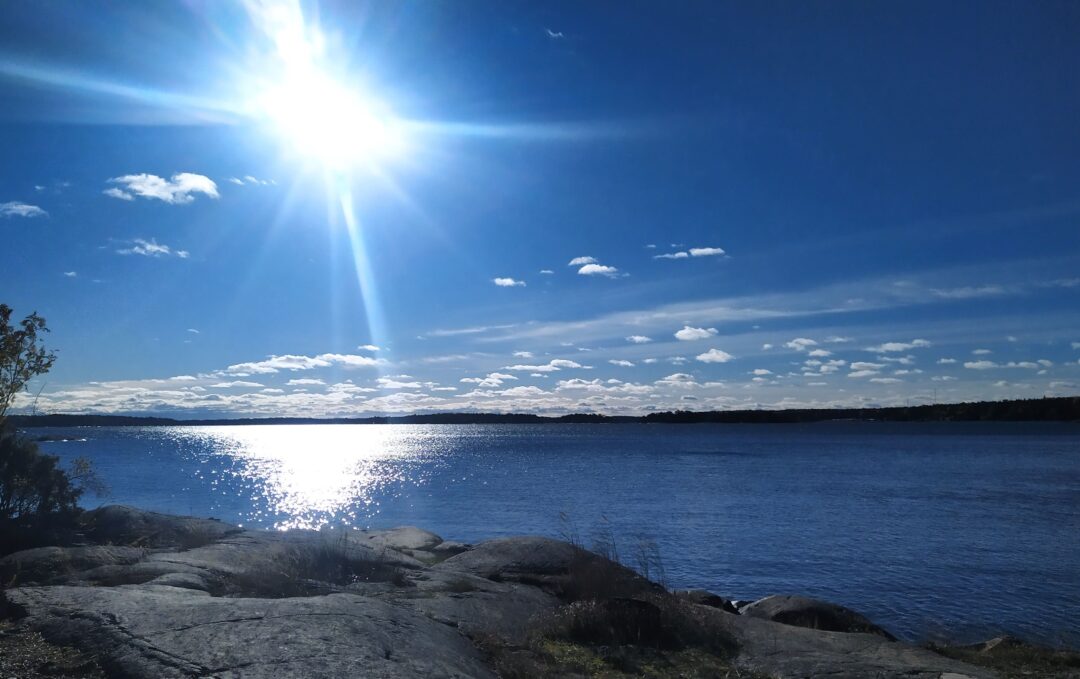 Vi i Valberedningen har som uppdrag att ta fram förslag på Vindö-Överby Villaägarförenings styrelse inför föreningens kommande årsstämma. Vårt mål är att föreslå kandidater till styrelsen som har:den kompetens, kunskap, intresse och engagemang som krävs för att driva arbetet med föreningens styrelse, administration, ekonomi, underhåll och skötsel, samt kontakt med medlemmar.en bra sammansättning (t.ex. kön, ålder, etnicitet, geografisk representation etc.)Föreningens syfte är enligt stadgarna : ”Föreningen har till ändamål att främja medlemmarnas intressen genom att hålla föreningens badplatser och hamnvikar i gott skick, att sköta allmänningar (skog, sjö, äng), underhålla byggnader samt att i övrigt tillvarata medlemmarnas intressen och genomföra olika arrangemang för gemensam samvaro”.Därför vill vi öppet beskriva urvalsprocessen och ge alla tillfälle att nominera kandidater. Se bifogat brev och nomineringsblankett.Tacksam för din nominering senast den 5 juni!Nominering av förtroendevalda i Vindö Överby Villaägareförening Valberedningens uppgift består i att förbereda det val av förtroendevalda som sker på en årsstämma. Vi vill därför redan nu kontakta er för att höra vilket intresse som finns hos föreningens medlemmar.Ta chansen att bidra med visioner och utveckla föreningen
Styrelsen företräder föreningen, bevakar dess intressen och angelägenheter. Vindö Överby Villaägareförening äger våra gemensamma marker. Vi medlemmar sköter tillsammans om denna skatt. Vi bestämmer tillsammans hur ekonomi och underhåll ska skötas, hur de gemensamma utrymmena ska användas på bästa sätt och hur vår utemiljö ska utformas. Detta gör vi bäst genom att utse en styrelse som arbetar för föreningens bästa samt gör vår egen röst hörd genom de stämmor/möten som arrangeras och genom motioner till årsstämman.En förening är beroende av medlemmarnas engagemang för att fungera
Ju bättre vi kan dra nytta av kompetensen inom föreningen desto bättre fungerar arbetet. Men även om inte just Du sitter på en specifikt efterfrågad kompetens så kommer man väldigt långt med sunt förnuft, gott omdöme och demokratiskt tänkande.Styrelsen
Styrelsen väljs vid årsmötet och ska bestå av ordförande, sex övriga ledamöter jämte två suppleanter. Styrelsen utser inom sig vice ordförande, sekreterare, kassör och de övriga funktioner föreningen kan behöva. Vid förfall inträder suppleant. Valberedningen hoppas med sitt arbete finna kandidater, men vill samtidigt vaska fram vilka intressen och kompetenser som medlemmarna besitter och som kan vara till gagn för föreningen. Självfallet binder du dig inte för något uppdrag bara för att du anmäler ditt intresse eller nominerar någon, men en förutsättning för att valberedningens arbete, och i förlängningen föreningens arbete, ska fungera är att det kommer in nomineringar till valberedningen. Vad händer efter att jag nominerat mig själv/någon annan? Valberedningen kontaktar nominerad person för att närmare undersöka personens intresse och kvalifikationer, samt vad man eventuellt önskar bidra med i styrelsearbetet. På årsstämman presenterar valberedningen förslag på en styrelsesammansättning. Har du frågor?Hör av dig till oss om det är något du undrar över avseende nomineringsarbetet, eller vad det innebär att vara förtroendevald i styrelsen. Svara gärna på detta mail (valberedningen@vindo-overby.se) för att nominera eller ställa frågor.Tack på förhand för din hjälp!Vänliga hälsningar,Valberedningen 2022Fanny Unden, Marie Barck & Emma Sterner 